4 классДатаПредмет Класс ФИО учителяТема урокаСодержание урока 24.09Математика4Евстафьева А.В.Урок 1 «Представление многозначного числа в виде суммы разрядных слагаемых»1.Доброе утро! Тема урока «Представление многозначного числа в виде суммы разрядных слагаемых». Мы познакомились с классами единиц и классами тысяч в многозначных числах, правилом чтения и записи таких чисел.Главный вопрос урока: Из каких разрядов состоит многозначное число?2.Посмотрите видеоурок https://resh.edu.ru/subject/lesson/5232/main/214214/ 3.Предлагаю вам удобный способ разбивать числа на разрядные числа. Посмотрите мое видео.4.Выполните №107 с.265.Решите задачу №113 с.266.Домашнее задание №114 с.26 (постройте диаграмму)24.09Русский язык4Евстафьева А.В. Урок 1 «Простые и сложные предложения»1.Ребята, мы изучаем раздел «Предложение». Откройте учебник на с.36. Тема урока «Простые и сложные предложения». В математике мы знаем простые выражения, в котором одно действие, и сложные выражения, в котором несколько действий. Также и в русском языке – есть простые и сложные предложения. Посмотрите видеоурок.https://www.youtube.com/watch?v=dTJrg8wNIdY&feature=emb_rel_pause 2.Прочитайте правило с.363.Части сложного предложения могут соединяться тремя способами- интонацией (без союзов)- соединительным союзом И- противительными союзами А, НОЧасти сложного предложения ВСЕГДА ОТДЕЛЯЮТСЯ ЗАПЯТОЙ!4.Выполните письменно упр.50 с.36. Обязательно в каждом предложении подчеркни все грамматические основы. Так вы докажете, что эти предложения сложные.5.Домашнее задание на сайте ЯКласс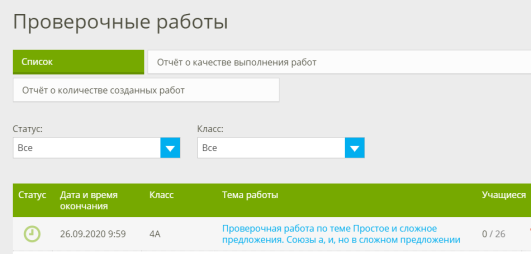 Урок ведется в конференции Zoom24.09Литературное чтение4Привалова Е.ВТема урока:А.С.Пушкин «Няне»- Мы сегодня познакомимся с биографией и творчеством А.С. Пушкина и со стихотворением «Няне»- Сейчас вы посмотрите видеоурок о писателе.- Перейдите по ссылкеhttps://www.youtube.com/watch?v=07gVE9mxIzwРабота над стихотворением «Няне».- перейдите по ссылке или посмотрите видео в группеhttps://www.youtube.com/watch?v=6sI-WaoeOQM– Каким настроением проникнуто это стихотворение?– С каким чувством поэт пишет о своей няне?-  Прочитайте стихотворение  стр. 67\35- Откройте учебник на стр. 64-65\ 34-35 - Прочитайте статью.  А СлонимскогоД\з  выучить стихотворение.Можно сделать аудиозапись и отправить личное сообщение